Grupa Jabłuszka   11.05.2020rTematyka kompleksowa: W KRAINIE MUZYKIZajęcia z zakresu MOWY  i MUZYKI                                                   Witam wszystkie Jabłuszka . W tym tygodniu porozmawiamy o instrumentach, orkiestrze , dyrygencie i o wszystkim tym, co związane jest z muzyką. Dzisiaj zapraszam was do poznania nazw oraz odgłosów niektórych instrumentów. Jedne z nich nazywamy strunowymi ponieważ grając na nich poruszamy palcami o struny. Inne zaliczmy do grupy instrumentów dętych. Nazywają się tak dlatego, że grając na nich dmuchamy czyli inaczej mówi się że dmiemy  w te instrumenty z całej siły aby wydobyć dźwięk. Mamy jeszcze instrumenty elektryczne. Są to te instrumenty, które należy podłączyć do prądu aby  nam zagrały. Ostatnia grupa to instrumenty perkusyjne, a takie mamy m. in. w przedszkolu. Proszę poznajcie je.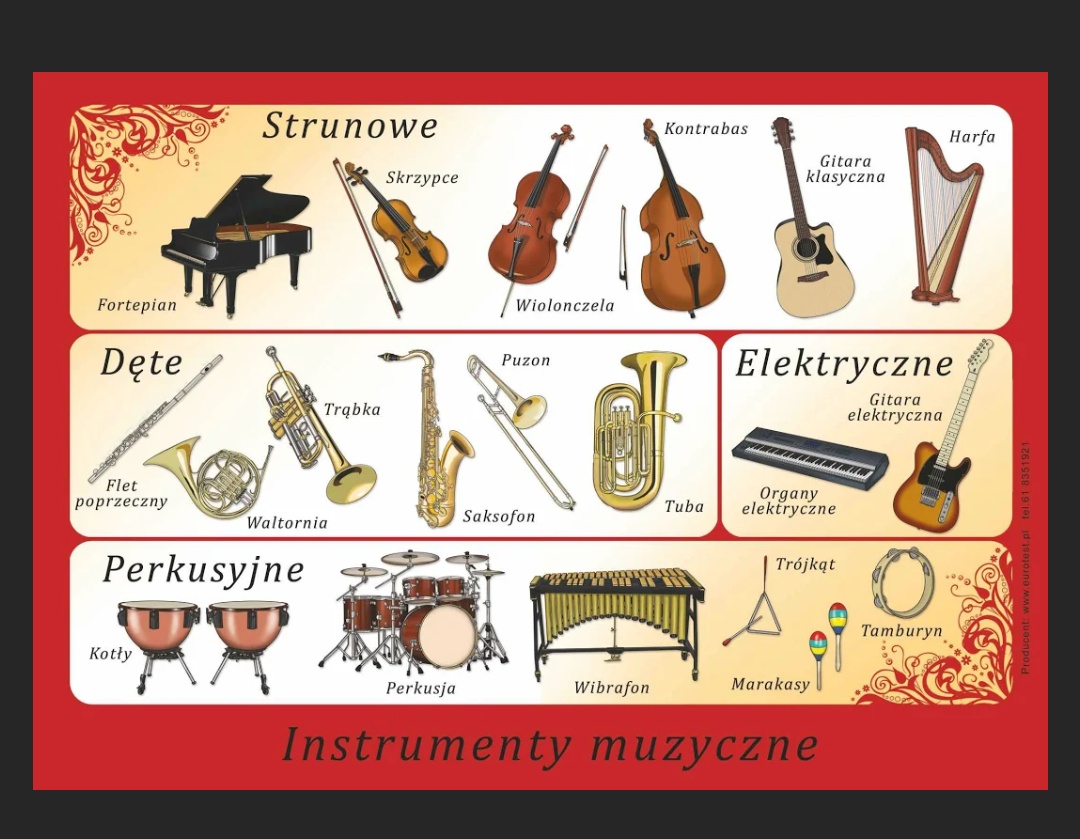 Pod tym linkiem możecie posłuchać jak grają.https://m.youtube.com/watch?v=g6oQHc6zPcYJeśli chcecie sprawdzić swoje wiadomości na temat instrumentów możecie wejść pod ten link i zagrać w grę.https://wordwall.net/pl/resource/1635878/przedszkole/instrumenty  Chciałabym was też zapoznać z piosenką „Hymn krainy muzyki”. Posłuchajcie jej proszę. https://www.youtube.com/watch?v=VLL1V7SQdJUHymn krainy muzykiGdy w przedszkolu gra muzyka – tańcujemy wkoło. (obrót z rękoma na biodrach)Nie ma ciszy, nie ma nudy – bardzo jest wesoło! (kręcenie palcem     wskazującym)Ref.: I każdy z nas dobrze wie, Kraina Muzyki wspaniała jest! (wskaz. na każde dziecko)Szybkie, skoczne pioseneczki – wszyscy uwielbiamy, (szybki bieg w miejscu)A przy wolnych – jak żółwiki wolno się ruszamy. (powoli kroczymy)Ref.: I każdy z nas dobrze wie, Kraina Muzyki wspaniała jest! (wskaz. na każde dziecko)Trąbka, flecik i fortepian – grają dziś od rana: (naśladujemy grę na trąbce ,flecie,fortepianie)Trutu, tu tu, fiju, fiju, bum, bum, na, na, naRef.: I każdy z nas dobrze wie, Kraina Muzyki wspaniała jest! (wskaz. na każde dziecko)Lecz, żeby na instrumentach grać, (rozkładamy ręce)Trzeba się na muzyce znać,Rozumieć cały nutowy świat (kreślimy koło w powietrzu)Ty rozumiesz? (pokazujemy na kolegów)On rozumie?Bo ja TAK! (pokazujemy na siebie)Wszystkie te muzyczne sprawy – to nie tajemnica, (kręcimy palcem wskazującym)Dzięki naszej ulubionej – Pani Muzyce! (krzyżujemy ręce jak do objęcia się. )Ref.: I każdy z nas dobrze wie, Kraina Muzyki wspaniała jest! (wskaz. na każde dziecko)Kiedy już pobawicie się przy piosence  możecie  poćwiczyć orientację  w przestrzeni odwzorowując  układ nut na pięciolinii.  Poniżej karty pracy do wydrukowania. 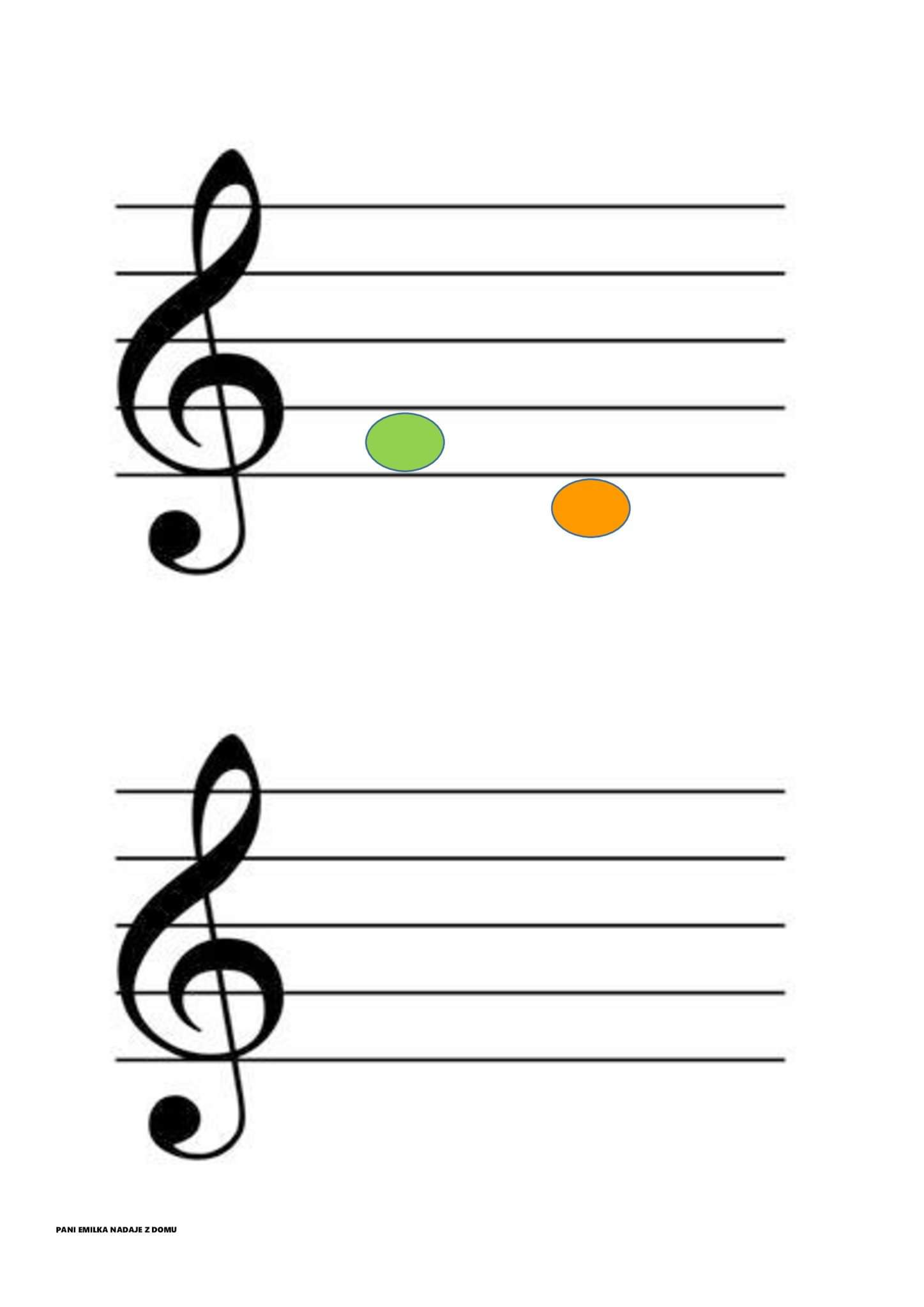 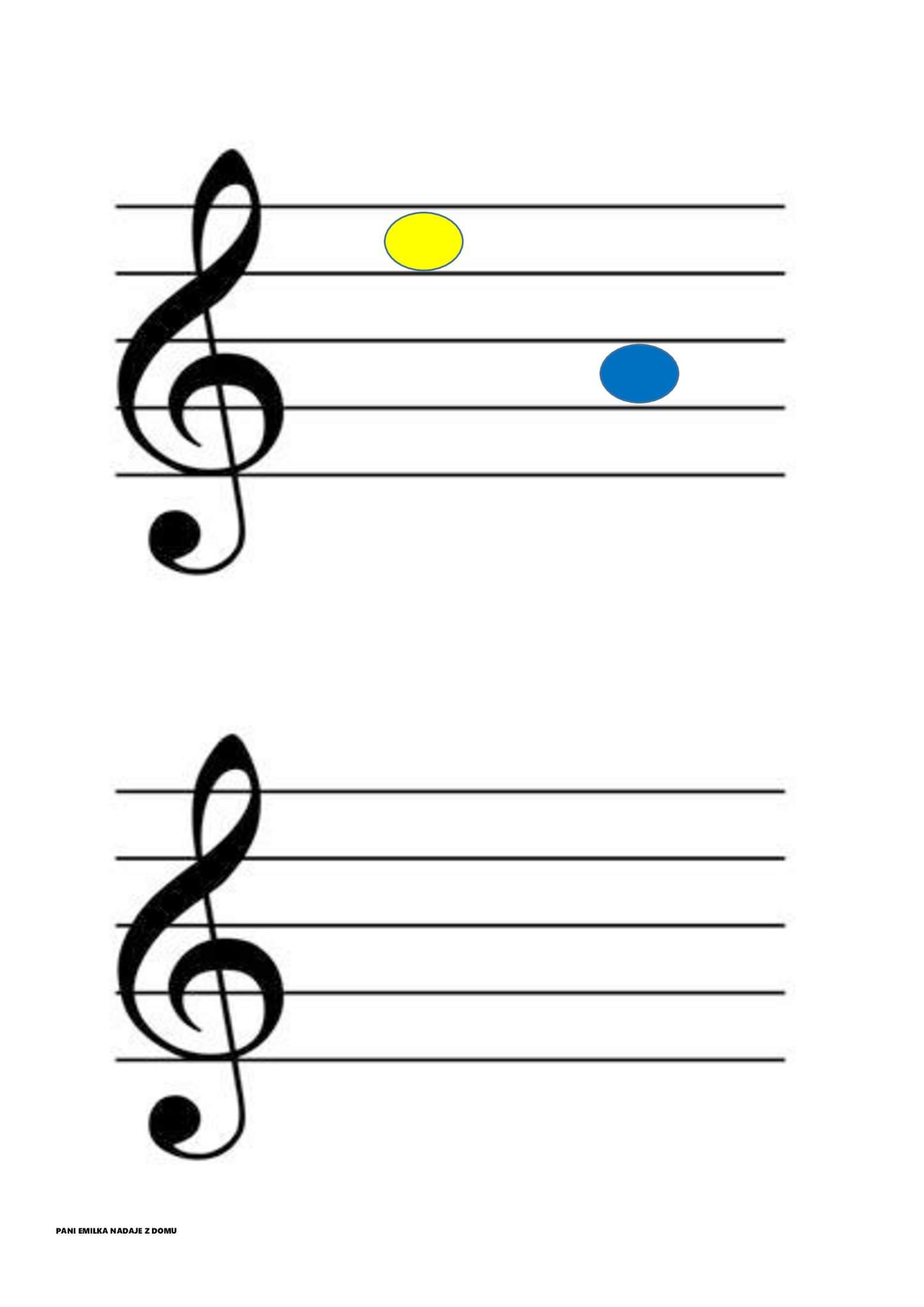 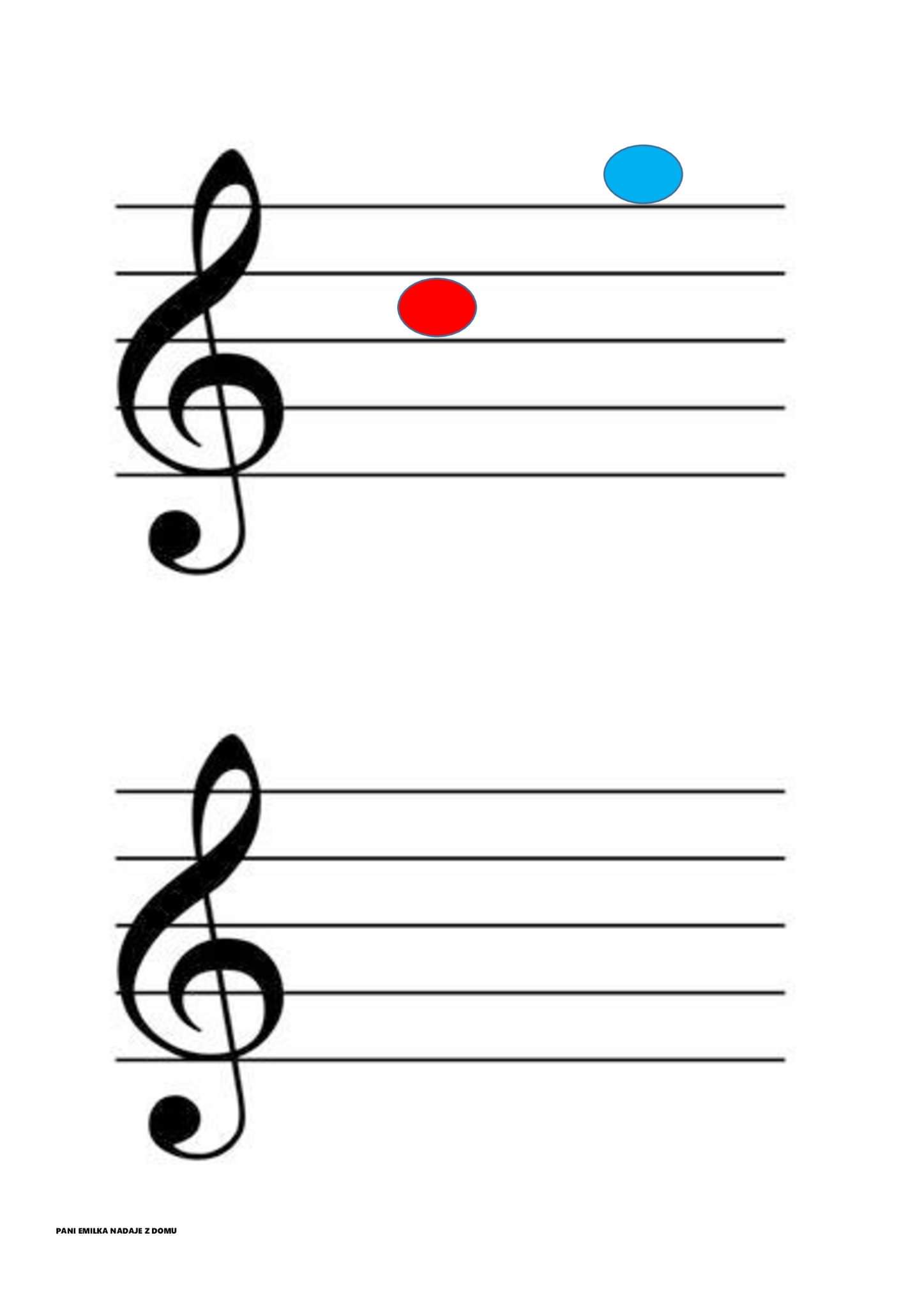 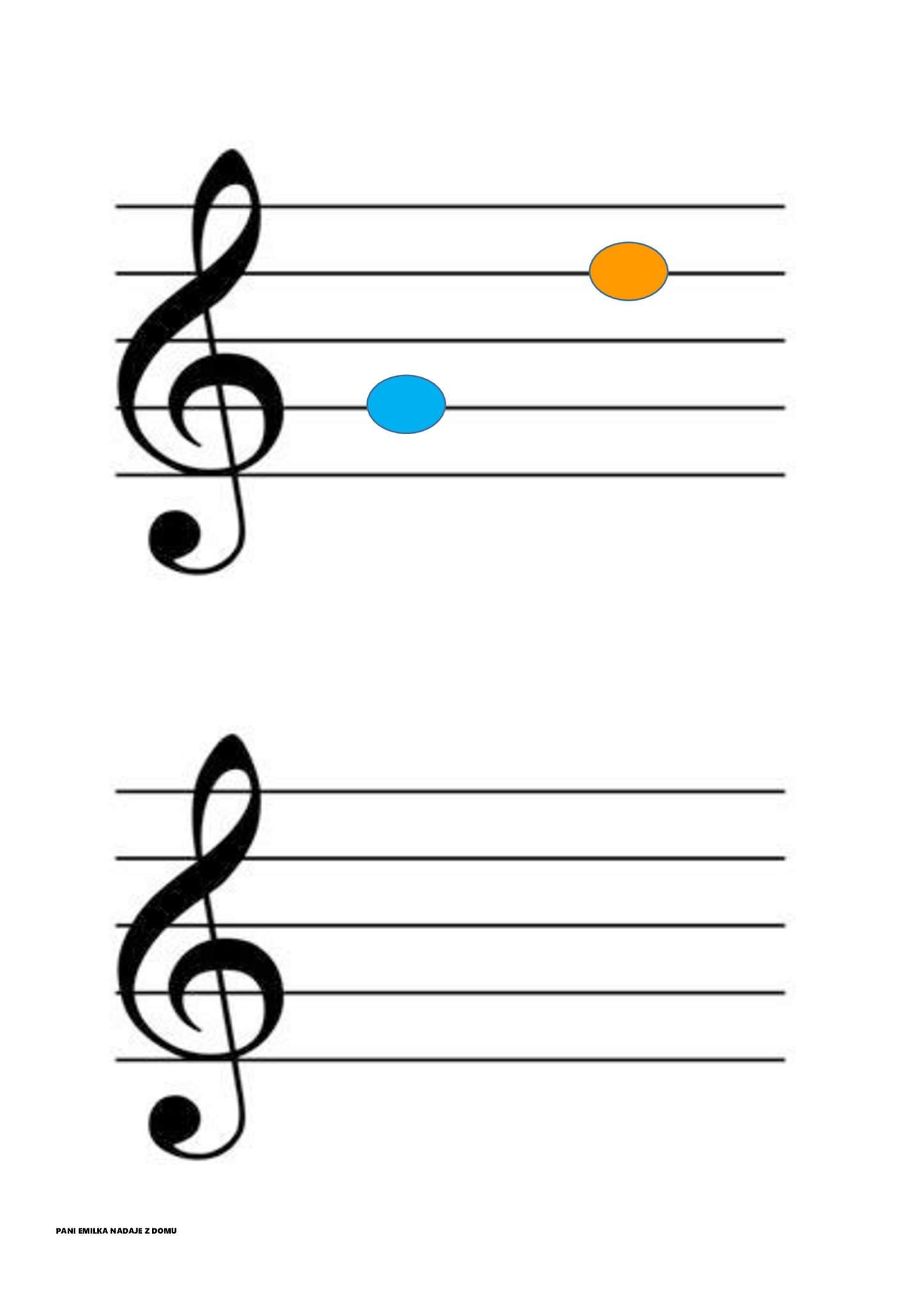 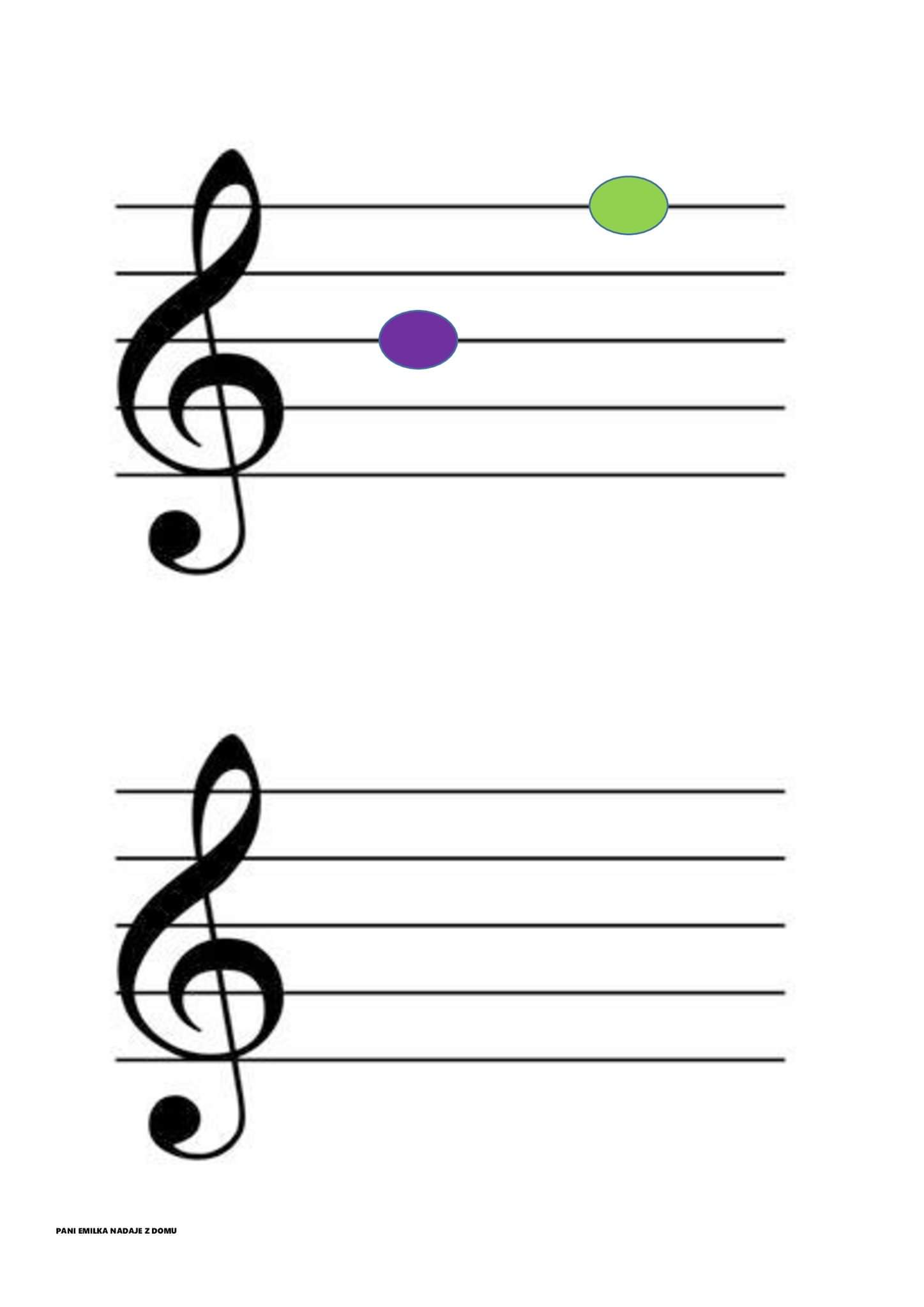 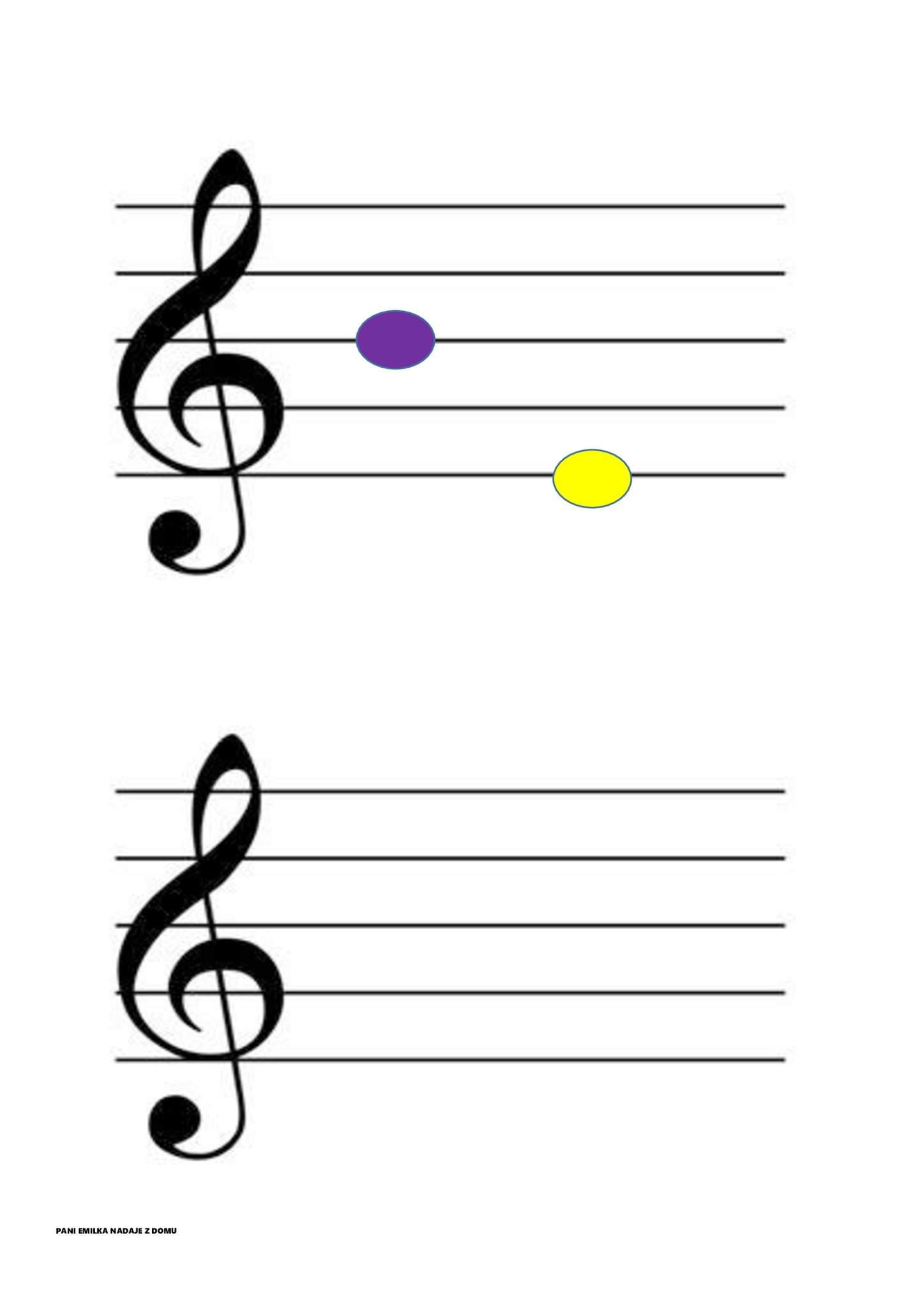 